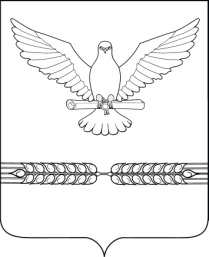 АДМИНИСТРАЦИЯ СТАРОЛЕУШКОСКОГО СЕЛЬСКОГО ПОСЕЛЕНИЯ ПАВЛОВСКОГО  РАЙОНАРАСПОРЯЖЕНИЕот 31.01.2018                                                                                           № 10-рст-ца  Старолеушковская Об использовании служебного транспорта	  1. На служебном транспорте администрации Старолеушковского сельского поселения – автомобиль марки ВАЗ 2107, государственный номер М177НР 93RUS 02 февраля  2018 года  в 17.00 час. будет осуществлен выезд водителем Анатолием Николаевичем Шарым, для подвоза работников администрации Старолеушковского сельского поселения в станицу Павловскую.         2. Контроль за выполнением настоящего распоряжения оставляю за собой. 3.  Распоряжение вступает в силу со дня его подписания.Глава Старолеушковского сельскогопоселения Павловского района                                                       Р.Ю.Любченко